Reisseck GruppeObsah:Popis oblasti	3Popis expedície	41. etapa – príjazd a výstup ku chate Reisseckhütte (2287 m n.m.)	42. etapa – ferata Bella Vista a výstup na Hohe Leier (2774 m n.m.)	43. etapa – výstup na Reiβeck (2965 m n.m.)	44. etapa – zostup a odchod domov	4Alternatívy:	51. etapa – príjazd a výstup ku chate Reisseckhütte (2287 m n.m.)	52. etapa – výstup na Reiβeck (2965 m n.m.)	53. etapa – ferata Bella Vista, výstup na Hohe Leier (2774 m n.m.), zostup a odchod domov	5Informácie o chatách, príjazde do oblasti a ďalších zdrojoch informácií	6Popis oblastiReisseck Gruppe je horská skupina patriaca do skupiny Ankogel, pričom leži v jej južnej časti. Atrakciou tohto pohoria je úzkorozchodná horská železnica uvedená do prevádzky v roku 1953 pre výstavbu elektrární. V roku 1965 bolo daná do prevádzky pre verejnú dopravu a slúži hlavne pre turistov, ktorí sa môžu vyviesť až ku chate Reiβeckhütte a horskému hotelu Reiβeck. Ďalšie dve vetvy končia pre jazerách Radlsee and Hochalmsee už neslúžia verejnosti, ale len na prepravu materiálu.Významné vrcholy v Reisseck Gruppe:Reiβeck (2965 m n.m.)Zaubernock (2944 m n.m.)Kleines Reiβeck (2924 m n.m.)Hohe Leier (2774 m n.m.)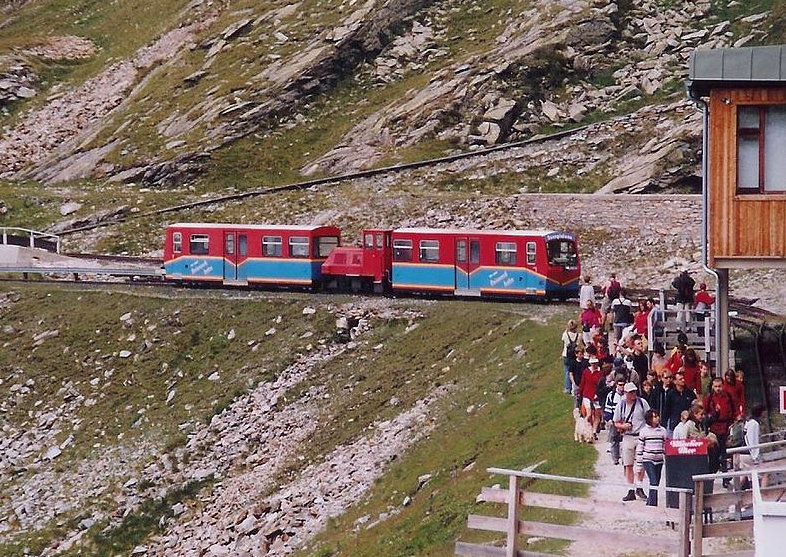 Popis expedície1. etapa – príjazd a výstup ku chate Reisseckhütte (2287 m n.m.)Po príjazde do obce Lendorf (cca. 1100 m n.m.) sa vydáme na 7-8 hodinový pochod na chatu Reisseckhütte. Z parkoviska na konci údolia Hinteregggraben pôjdeme smerom na chatu Christebauerhütte (1640 m n.m.) a odtiaľ po chodníku č. 568 cez údolie Goaβele, pričom prejdeme cez vrchol Hochkedl (2558 m n.m.). Dlhý a náročný pochod vedie krásnym jazerným prostredím.2. etapa – ferata Bella Vista a výstup na Hohe Leier (2774 m n.m.)Od chaty sa vydáme po chodníku č. 510 a 573 k nástupu na feratu Bella Vista ( 400 Hm, 2,5 hod lezenia), ktorou vystúpime na vrchol Hohe Leier (2774 m n.m.). Zostup budeme viesť sledujúc chodník č. 566 k záveru doliny Hinteregggraben a potom naspäť ku chate.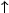 3. etapa – výstup na Reiβeck (2965 m n.m.)Tento deň vystúpime na najvyšší vrchol celej horskej skupiny - Reiβeck (2965 m n.m.,  658 Hm, 3 hodiny). Zostúpime k jazeru Hochalmsee a odtiaľ sa budeme vracať ku chate po chodníku č. 510 (Reiβeck- Höhenweg). Na spiatočnej ceste si ešte môžeme odskočiť na Riedbock (2822 m n.m.).4. etapa – zostup a odchod domovZostupovať budem dolinou Hinteregggraben až k parkovisku.Alternatívy:1. etapa – príjazd a výstup ku chate Reisseckhütte (2287 m n.m.)2. etapa – výstup na Reiβeck (2965 m n.m.)3. etapa – ferata Bella Vista, výstup na Hohe Leier (2774 m n.m.), zostup a odchod domovPrípadne predĺžiť expedíciu a spojiť ju s výstupom na Hochalmspitze v Ankogelgruppe. Informácie o chatách, príjazde do oblasti a ďalších zdrojoch informácií Reisseckhütte (2287 m n.m.)	http://www.alpenverein.at/reisseckhuette/Príchod a odchod do/z oblastiZeleneč – LendorfVzdialenosť:	435 kmČas jazdy:		5:30 h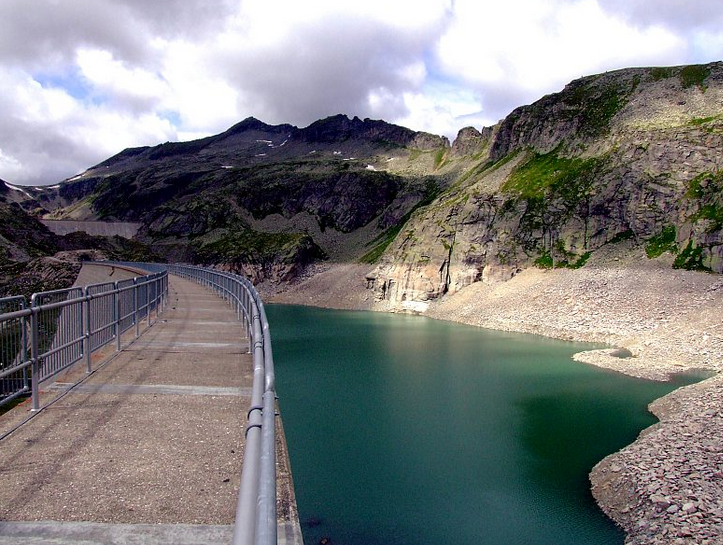 